Invoice  Invoice  Invoice  Invoice  DateInvoice NumberInvoice  Invoice  [Your Company Name][Your Company Name]Bill To:Bill To:[Name][Name][Client’s Name or Company Name][Client’s Name or Company Name][Address Line 1][Address Line 1][Address Line 1][Address Line 1][Address Line 2][Address Line 2][Address Line 2][Address Line 2][City], [State], [Zip Code][City], [State], [Zip Code][City], [State], [Zip Code][City], [State], [Zip Code][Phone/Email][Phone/Email][Phone/Email][Phone/Email]DescriptionQuantityUnit Price TotalPayment Terms: Net 30Payment Terms: Net 30Total Amount Due:   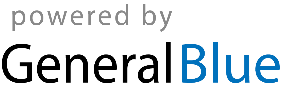 